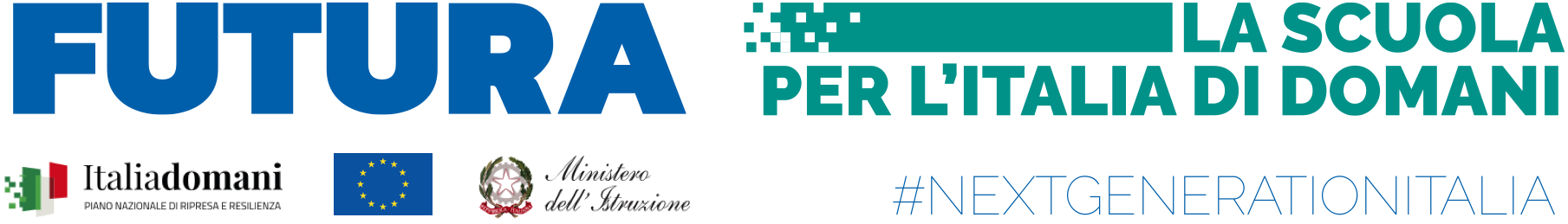 ISTITUTO COMPRENSIVO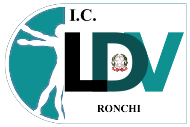 “Leonardo da Vinci”Via D’Annunzio, 18 - 34077 RONCHI DEI LEGIONARI (GO)Tel.:  0481-777035Codice meccanografico GOIC805009 – C.F. 81004210316
e-mail: GOIC805009@ISTRUZIONE.IT 	PEC: GOIC805009@PEC.ISTRUZIONE.ITRELAZIONE FINALE DELL’ATTIVITÀ DI SOSTEGNOAlunno/a: (solo iniziali) Scuola:Classe/Sezione: Anno scolastico: PRESENTAZIONE DELL’ALUNNO/ARISULTATI RAGGIUNTI IN ATTUAZIONE DELL’INTERVENTO DI SOSTEGNO DEFINITO NEL PEIAutonomiaRelazioniApprendimentiALTRE OSSERVAZIONI INDICAZIONI PER LA PROSECUZIONE DELL’INTERVENTO DI SOSTEGNO PER L’ANNO SCOLASTICO 20…./…..SI RITIENE NECESSARIA L’ASSEGNAZIONE DI ….. ORE DI SOSTEGNO PER IL PROSSIMO ANNO SCOLASTICO.Definizione dei bisogni educativi e didattici e motivazione della richiesta orariaLa RELAZIONE FINALE è stato concordata e redatta da:L’insegnante di sostegnoL’ Equipe Pedagogica  (per la scuola dell’Infanzia)Il Consiglio di Classe (per la secondaria e  primaria)Ronchi dei Legionari, … /… / ……				IL DIRIGENTE SCOLASTICO								     Dott.ssa Franca Soranzio								__________________________Nome e CognomePer estesoData di nascitaClasse e ScuolaRiconoscimento situazione di gravità (c. 3, art. 3, L. 104/92). SÌ      NOOre di sostegnoOre intervento educativo  (o assistenziale)lasciare solo l’opzione correttaCognome e NomeFirmaDocente (Cognome e Nome)FirmaDisciplineDocente (Cognome e Nome)Firma